INSTITUTO TECNOLÓGICO AUTÓNOMO DE MÉXICOTELECOM BRETAGNE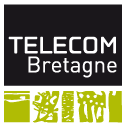 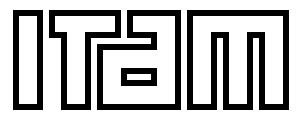 Internet en la Medicina ASESOR: DR.(El nombre del asesor sólo debe ir en la portada interna del documento, no en el empastado)México, D.F. 										20XX